Publicado en Granada el 28/04/2021 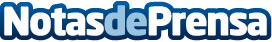 ¿Cómo mejora la melatonina la salud y belleza de la piel? El equipo científico de Pharmamel ha desarrollado una serie de productos antiedad capaces de cuidar la piel del rostro de todo tipo de pieles gracias a los efectos antioxidantes de la melatoninaDatos de contacto:Julia FernándezResponsable de comunicación Pharmamel958 41 91 43.Nota de prensa publicada en: https://www.notasdeprensa.es/como-mejora-la-melatonina-la-salud-y-belleza Categorias: Industria Farmacéutica Moda Belleza Otras ciencias http://www.notasdeprensa.es